(TARZANA NEIGHBORHOOD COUNCILBOARD MEETING AGENDATuesday May 23, 2023 7:00 PMTarzana Child Care Center5700 Beckford Ave. Tarzana, CA 91356General Public Comment: Comments from the public on other matters not appearing on the agenda that are within the Board’s jurisdiction will be heard during the General Public Comment period. Please note that under the Brown Act, the Board is prevented from acting on a matter that you bring to its attention during the General Public Comment period; however, the issue raised by a member of the public may become the subject of a future Board meeting. Public comment is limited to two minutes per speaker, unless adjusted by the presiding officer of the Board.Supporting documents related to the below agenda items are posted on the TNC website athttps://www.tarzananc.org/committees/viewCommittee/board   Call to Order, Roll Call, Welcoming Remarks 	 Remarks by representatives of public officials4.   	Public Comments – Comments from the public on non-agenda items within the Board’s subject matter jurisdiction.  Public comments are limited to two minutes per speaker.5.		Budget Advocate/Representative Report 6.	Executive Secretary’s Report – Enter into the minutes members who have missed 6 meetings.7.	Discussion and motion – Approval of minutes of the April 25, 2023 meeting.8.      Committee and other Reports (General committee reports will be limited to no more than 3 minutes) BudgetLand Use OutreachEventsTransportationPublic SafetyRules Government ActionAnimal WelfareBeautificationHomelessnessDWP MOU ReportVANC ReportLANCC ReprtNCSA LiaisonAd Hoc VNY9.      Discussion and motion: Approval of April 2023 expenditures for submission to City Clerk (MER) and the Financial Statement as of April 30, 2023.10.		Discussion and motion: Resolved: The TNC Board adopts the Budget Committee’s recommendation regarding the request from the Congress of Neighborhoods to support their 2023 Congress. Suggested funding amount $1,500. To be classified as Outreach, Events, Congress of Neighborhoods. Funds to come from Unallocated. 11.		Discussion and motion: Resolved: The TNC Board adopts the Budget Committee’s recommendation to approve the request to expand our live meeting technology to include equipment to permit remote access to our live meetings for participants and guests, both for viewing and comments, via Zoom and/or other technology at a cost not to exceed $1,500. Specific items/vendors to be determined by our President and the technology team identified by the President. No individual item to exceed $1,000. To be classified as Operations, General, Meeting Expense. Funds to come from Unallocated. 12.		Discussion and motion: Resolved: The TNC Board adopts the Budget Committee’s recommendation to approve the request from the Outreach Committee to purchase two (2) 10x10 foot pop up tents with our name, logo and LA City Seal from World’s Greatest Promotional Stuff or similar vendor. Cost NTE $1,800. Tents to be used at events and similar occasions. To be classified as Outreach, Advertising, Pop up Tents. Funds to come from Unallocated.13.		Discussion and motion: Resolved: The TNC Board adopts the Budget Committee’s recommendation to approve the request from Tarzana Elementary School for an NPG for $1,998 to fund their 2023-24 school year Accelerated Reader Program. Funds to come from Unallocated.14.		Discussion and motion: Resolved: The TNC Board adopts the Budget Committee’s recommendation to increase in the budget to purchase nameplates, business cards and name tags for Board members who currently don’t have them or need more and are running unopposed for reelection to the Board. Increase the budget by $300 to $650 for the current year. To be classified as Outreach, Advertising, Name Plates-Business Cards-Name Tags. Funds to come from Unallocated.15		Discussion and motion: Resolved: The TNC Board approves a revised budget for the fiscal year July 1, 2022 -June 30, 2023 to include the above items 10 through 14 and approves all necessary forms and paperwork required to update the budget and directs the Treasurer and/or President to prepare such and to submit it to the City Clerk’s Funding Division.14.		Discussion and motion: Starbucks 19439 Ventura Blvd DIR-2023-1466-SPP Resolved: The TNC Board adopts the Land Use Committee’s recommendation to support the request for changes to Starbucks as outlined in the above application as follows:		Expand the interior space by 362 sq ft at the south elevation facing Ventura Blvd; relocate the walk-up window and menu board; add an entrance door to the customer restroom; and add a new outdoor patio. The purpose of the changes is to accommodate the increase in preparation of orders received for pickup.15.		Discussion and motion: 18505-18519 Ventura Blvd (N/W corner Reseda/Ventura) ZA-1997-220-CUZ-PA2 Resolved: The TNC Board adopts the Land Use Committee’s recommendation to support the request for changes to the original conditions as follows: 		Review and remove or amend Condition 9 that prohibits alcohol sales to allow the sale of alcohol throughout the center; to review and amend Condition 10 (b) limiting the center hours from 6:00 AM to midnight to 6:00 AM to 2:00 AM as opposed to the requested hours of 24/7..16.     Board Business - Comment from Board members on subject matters within the Board’s jurisdiction.a. Comment on Board members own activities/brief announcements. b. Brief response to statements made or questions posed by persons exercising their general public comment rights. c. Introduce new issues for consideration by the Board at its next meeting and to request they be considered for the next Board agenda. 17.     AdjournmentFor more information about the Tarzana Neighborhood Council visit our web site at www.tarzananc.orgAs a covered entity under Title II of the Americans with Disabilities Act, the City of Los Angeles does not discriminate on the basis of disability and upon request will provide reasonable accommodation to ensure equal access to its programs, services, and activities. Sign language interpreters, assistive listening devices, or other auxiliary aids and/or services may be provided upon request. To ensure availability of services, please make your request at least 3 business days (72 hours) prior to the meeting by contacting the Department of Neighborhood Empowerment by calling (213) 978-1551 or email: NCsupport@lacity.orgNotice to Paid Representatives -If you are compensated to monitor, attend, or speak at this meeting, City law may require you to register as a lobbyist and report your activity. See Los Angeles Municipal Code Section 48.01 et seq. More information is available at ethics.lacity.org/lobbying. For assistance, please contact the Ethics Commission at (213) 978-1960 or ethics.commission@lacity.org Tarzana Neighborhood Council agendas are posted for public review as follows:Wilbur Charter For Enriched Academics 5213 Crebs Ave., Tarzana, CA 91356On the neighborhood council website www.tarzananc.org  You can also receive our agendas via email by subscribing to L.A. City’s Early Notification System (ENS) In compliance with Government Code section 54957.5, non-exempt writings that are distributed to a majority or all of the Board in advance of a meeting, may be viewed at our website by clicking on the following link: https://www.tarzananc.org/committees/viewCommittee/board, or at the scheduled meeting. In addition, if you would like a copy of any record related to an item on the agenda, please contact us at tnc@tarzananc.org Any materials that may be distributed to a majority of the Board less than 72 hours prior to the above scheduled meeting are available for review by the public at 19040 Vanowen Street, Reseda, CA 91335 or on our website at www.tarzananc.orgProcess for Reconsideration – Reconsideration of Board actions shall be in accordance with the Tarzana Neighborhood Council bylaws.CITY OF LOS ANGELESTARZANA  NEIGHBORHOOD COUNCIL P.O. Box 571016Tarzana, CA 91357tnc@tarzananc.orgwww.tarzananc.org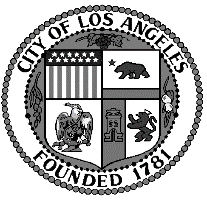 TARZANA  NEIGHBORHOOD COUNCIL P.O. Box 571016Tarzana, CA 91357tnc@tarzananc.orgwww.tarzananc.org